中南财经政法大学迎新系统开发项目学生用户使用操作手册2017/06/29Written ByShanghai YZ information technology Co., LTD.上海彦致信息技术有限公司©2017All Rights Reserved文档标识注，状况分为：草案/评审过的/更新过的/定为基线的。文档修订历史此版本文档的正式核准分发控制目录1	迎新网站	11.1	登录系统	21.2	新生信息填写	31.3	校园信息查看	42	手机移动端	52.1	登录系统	52.2	首页	22.3	查询与调查	32.4	报到进度	42.5	我的	5迎新网站访问中南财经政法大学迎新系统网站地址。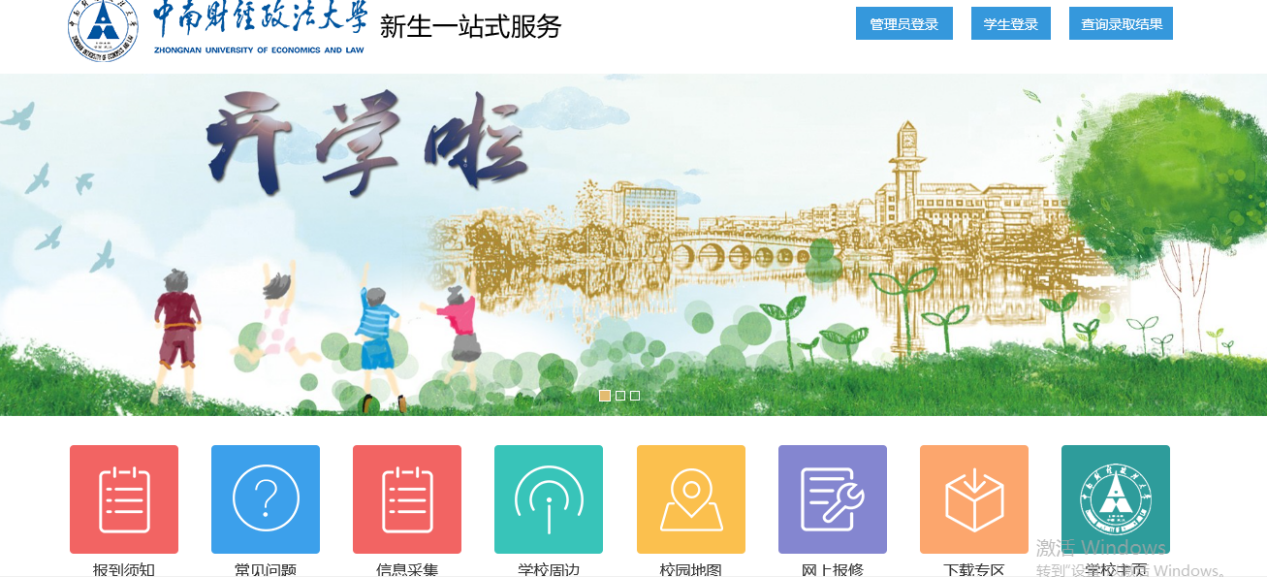 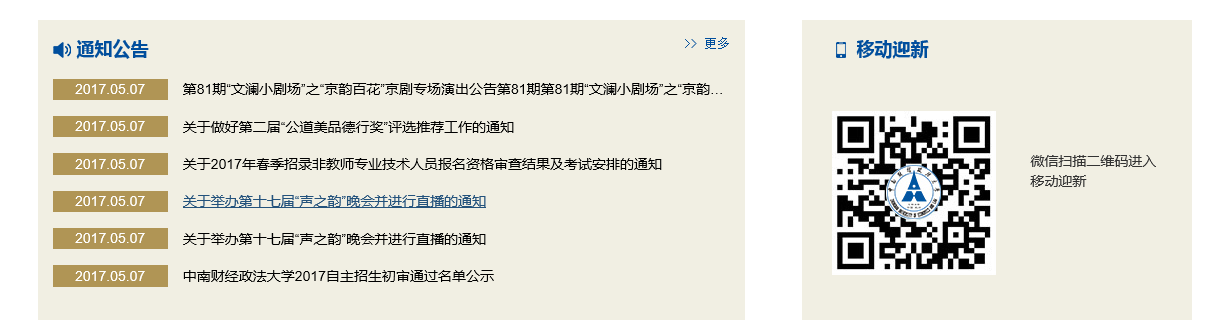 登录、注销、后台管理：未登录时，提供管理员登录、学生登录、查询录取结果功能。图片展示区：显示多张图片，若设置链接可点击查看。一级栏目菜单：点击可跳转到相应的链接，查看详情。通知公告：点击进入查看详细通知公告内容。移动迎新：微信扫描二维码进入移动迎新。登录系统步骤一：点击学生登录；步骤二：输入用户名和匹配的密码；步骤三：点击登录，进入系统。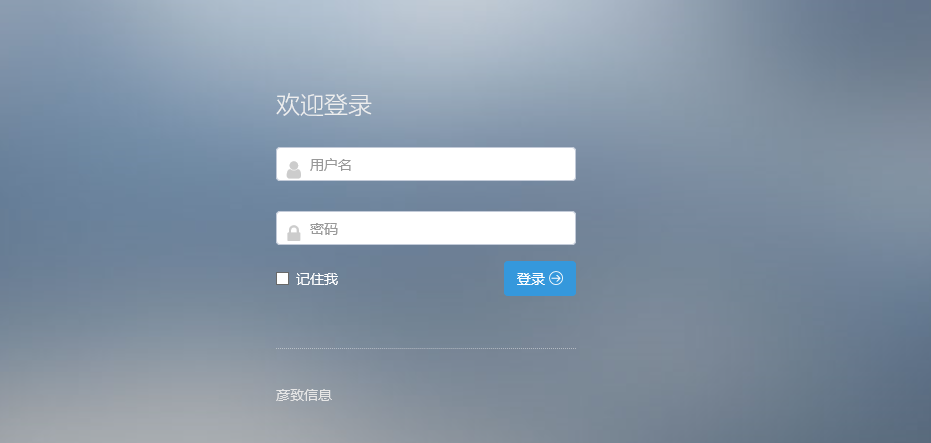 注：学生用户的用户名即为学号。若多次用户名或密码输入错误后，则会要求同时输入验证码。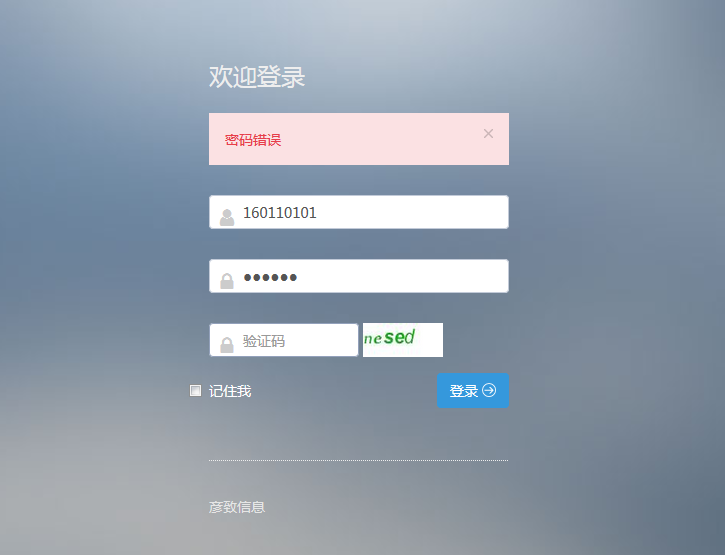 新生信息填写登录系统后，默认访问“信息填写”。填写项目包括个人信息、报到登记、军训服装、意向调查、绿色通道、购商业保险，宿舍信息，学生火车到站填写，网缴学杂费，结伴同行，在线测评，生活用品，教育微课，一卡通须知等。查询项目包括宿舍信息、结伴同行，生活用品。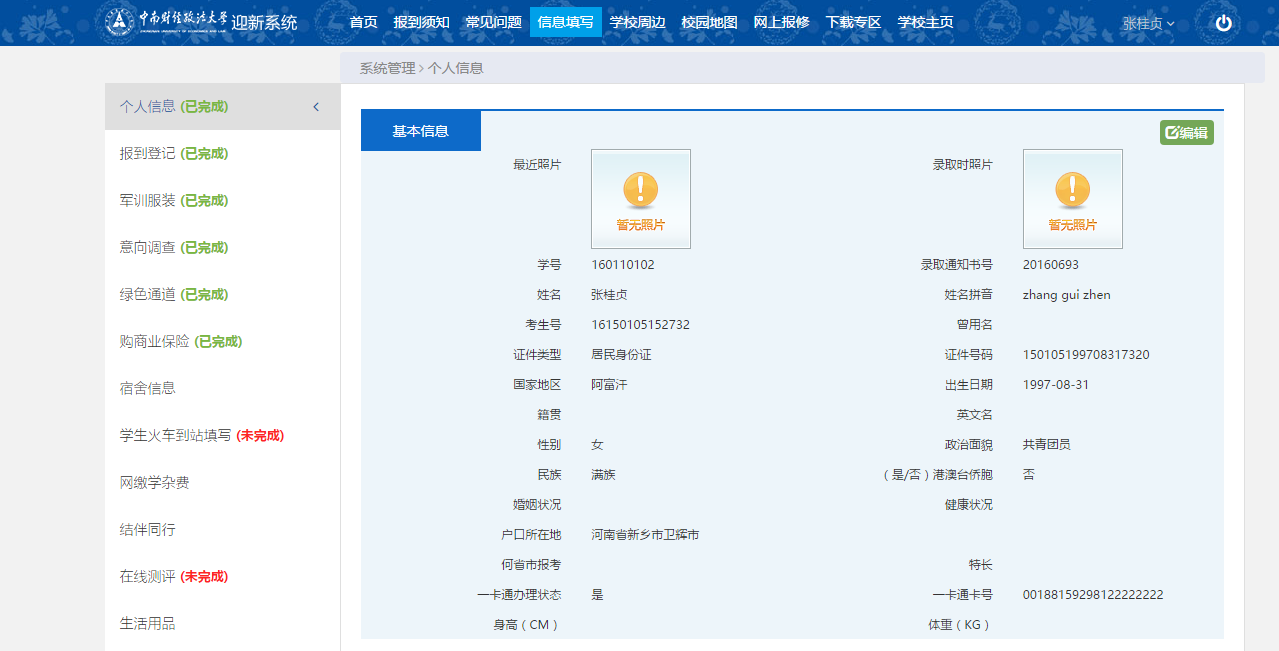 图表 1个人信息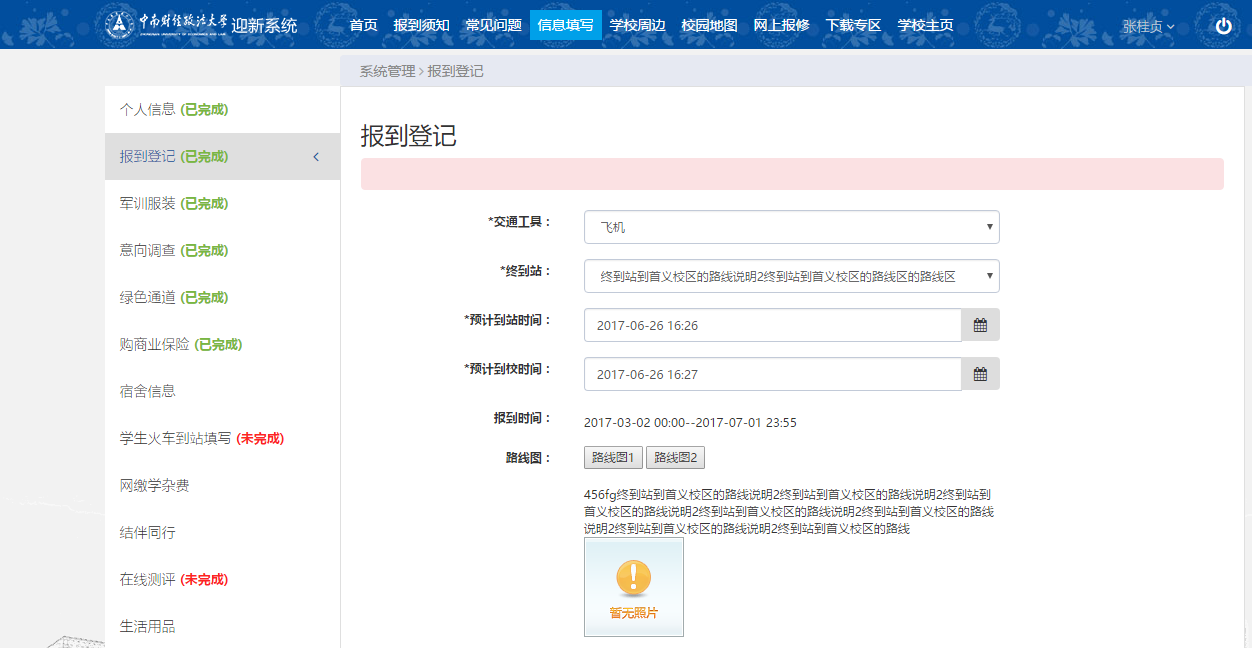 图表 2报到登记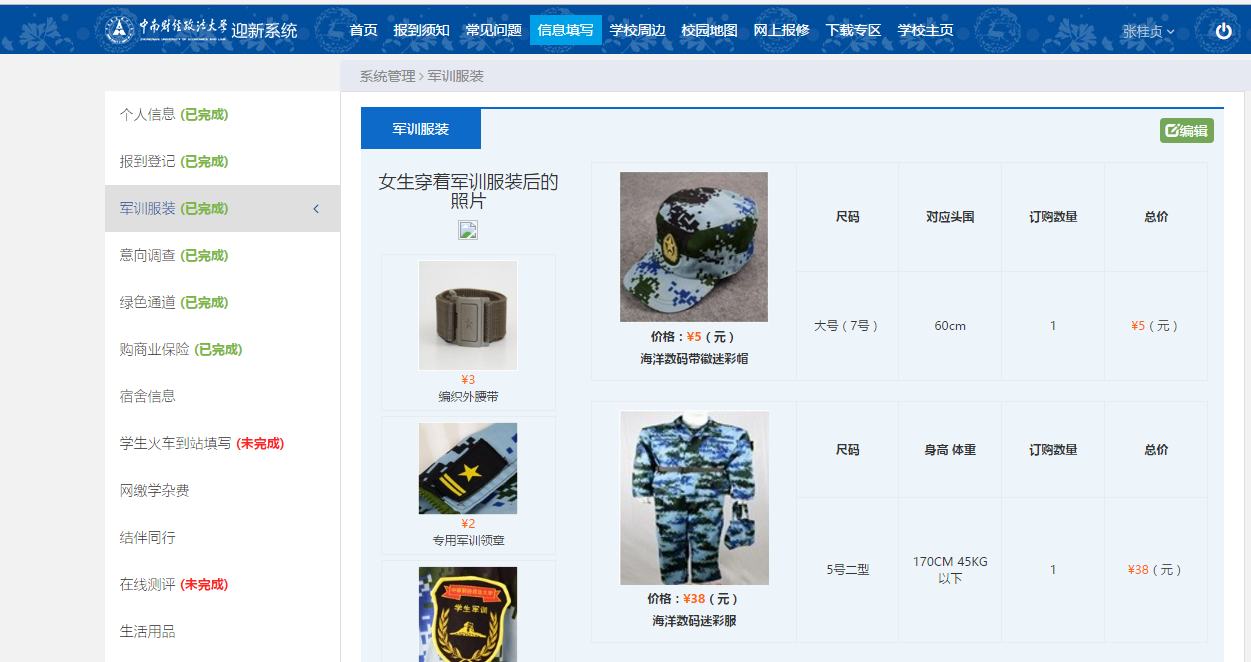 图表 3军训服装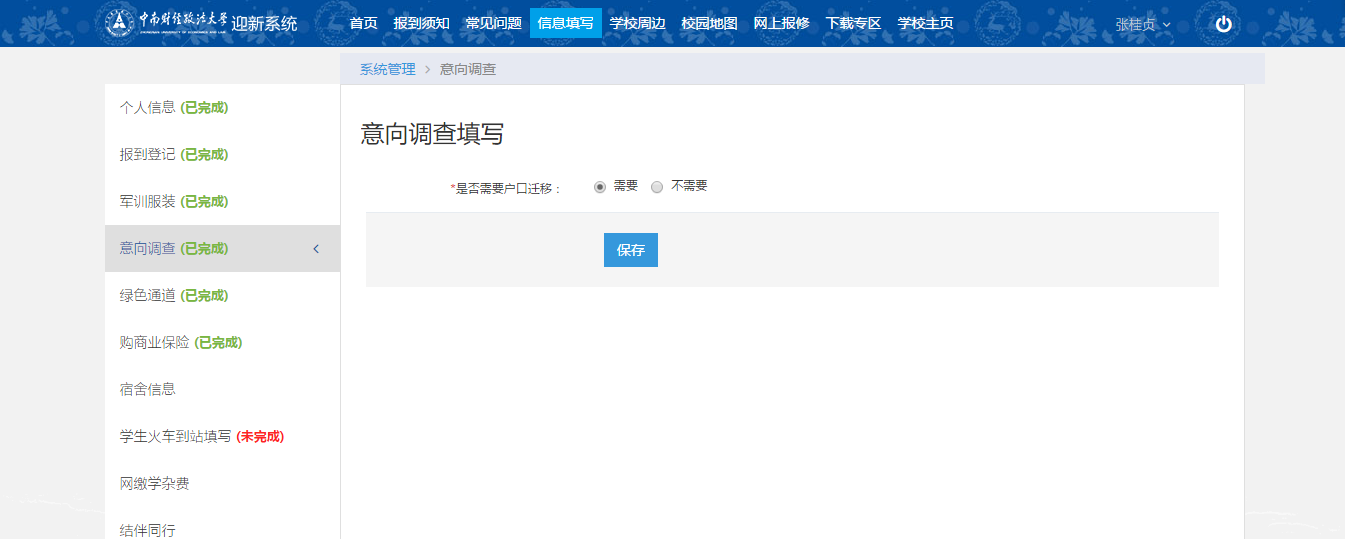 图表 4意向调查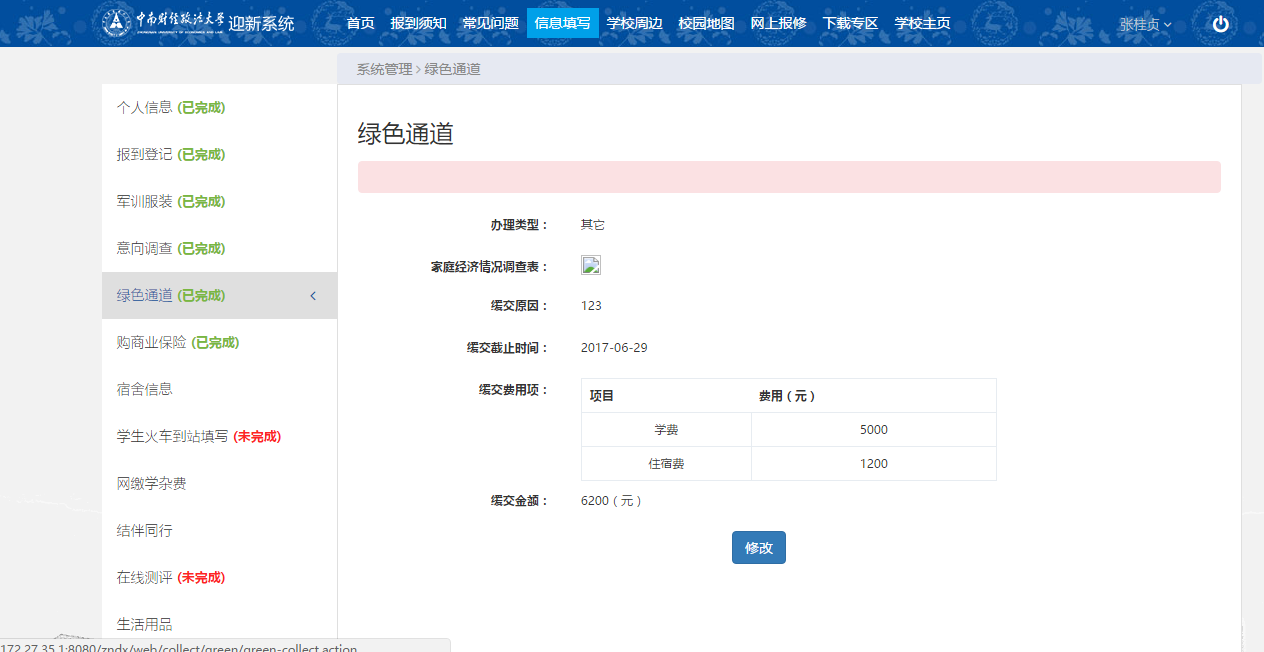 图表 5绿色通道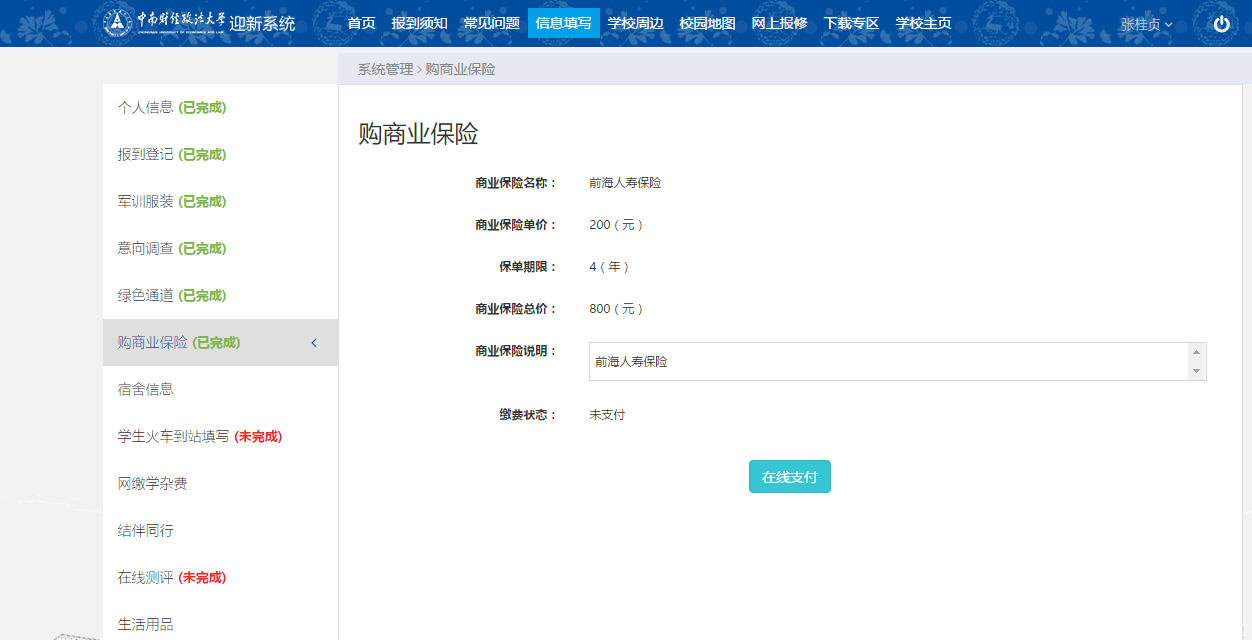 图表 6购商业保险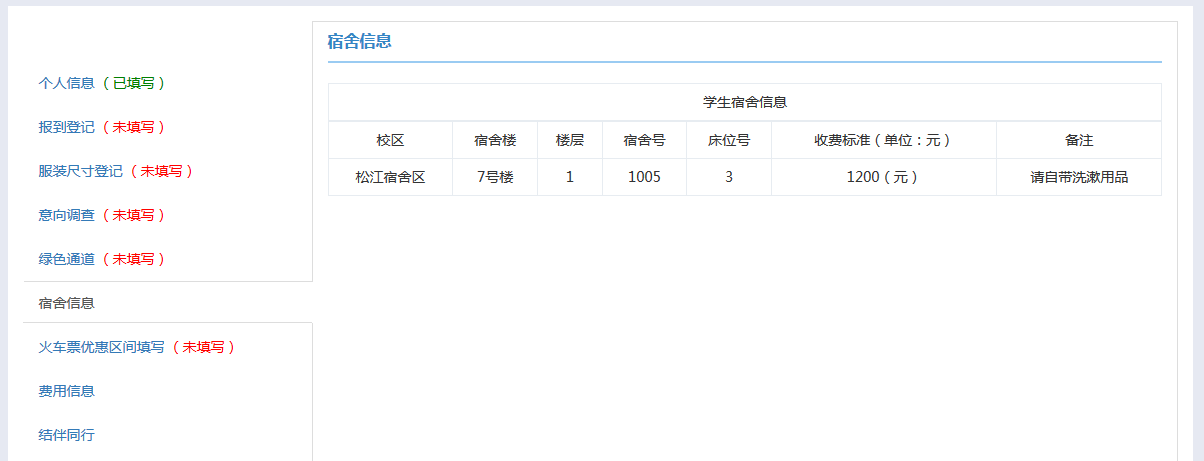 图表 7宿舍信息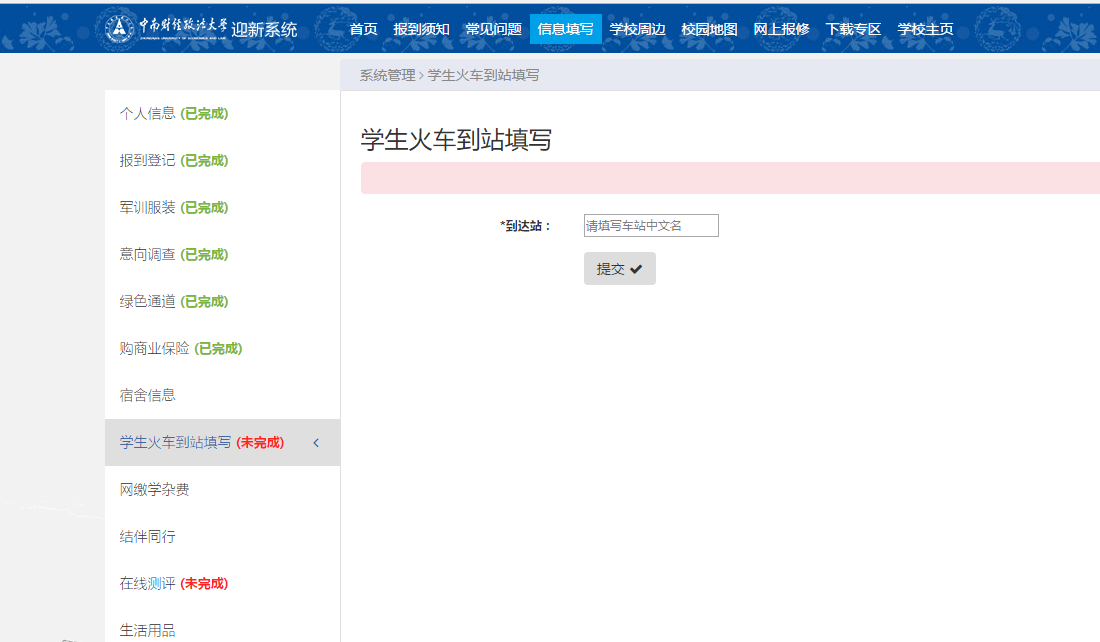 图表 8学生火车到站填写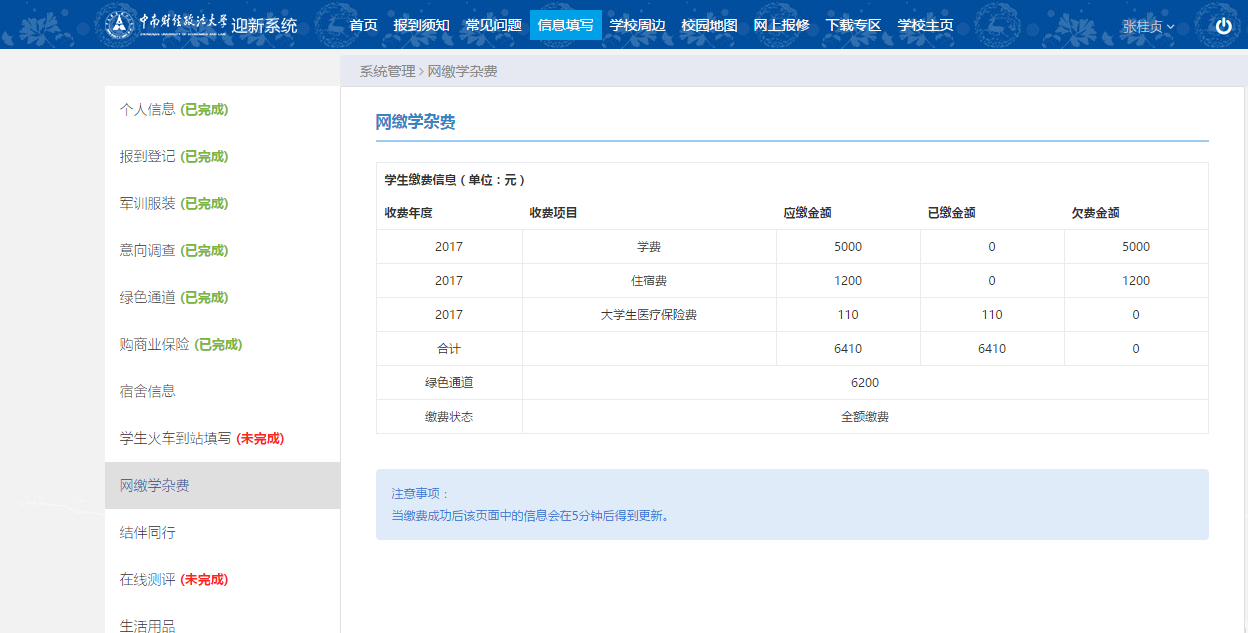 图表 9网缴学杂费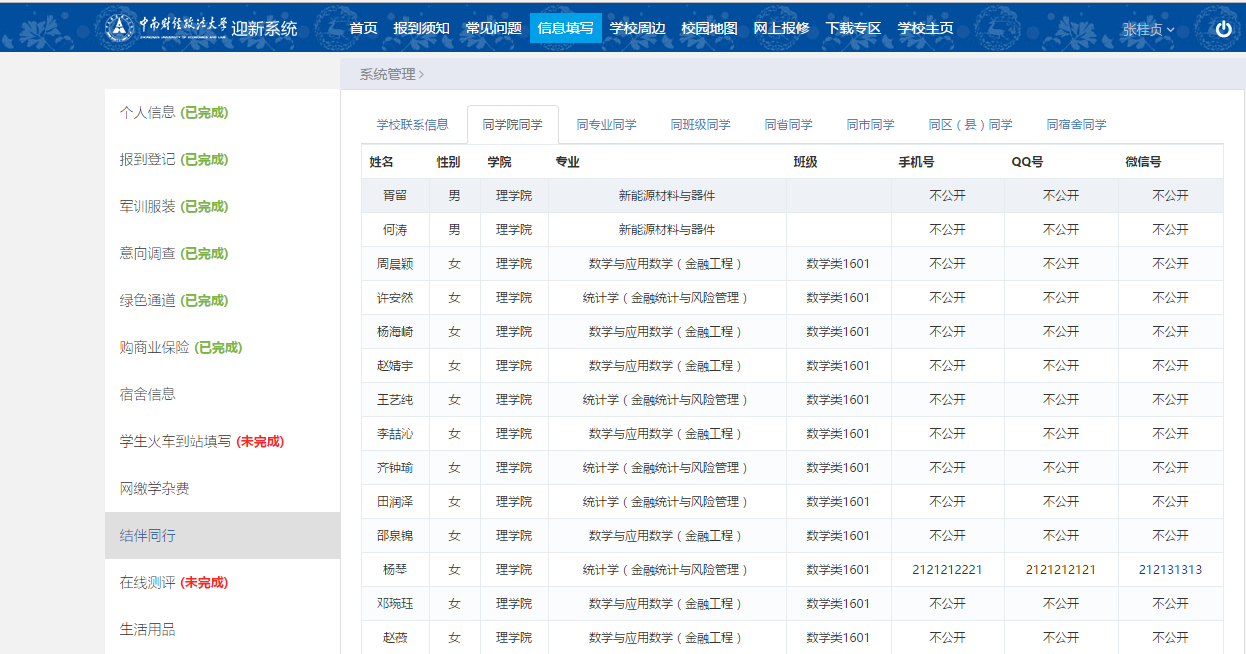 图表 10结伴同行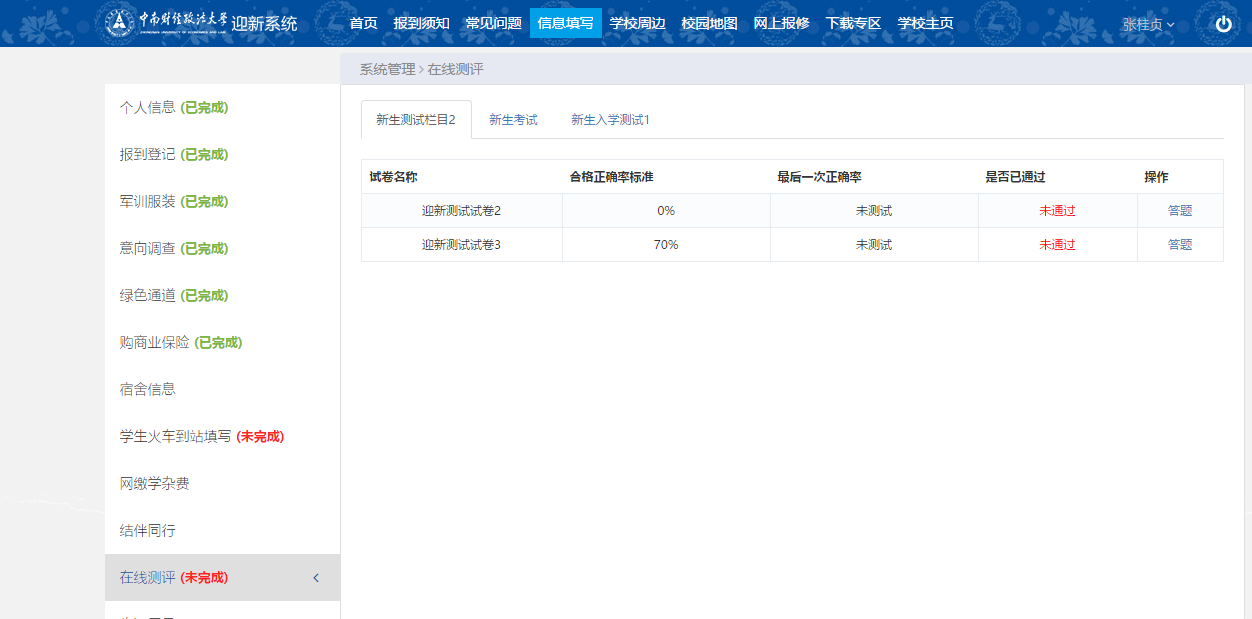 图表 11在线测评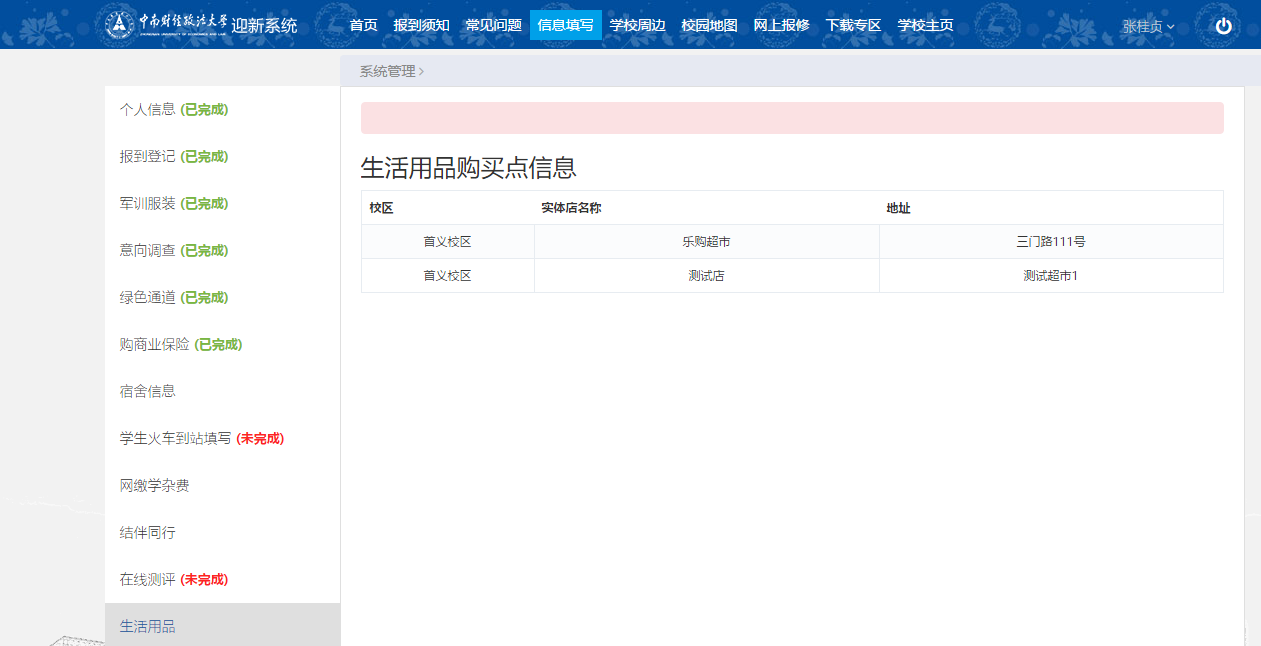 图表 12生活用品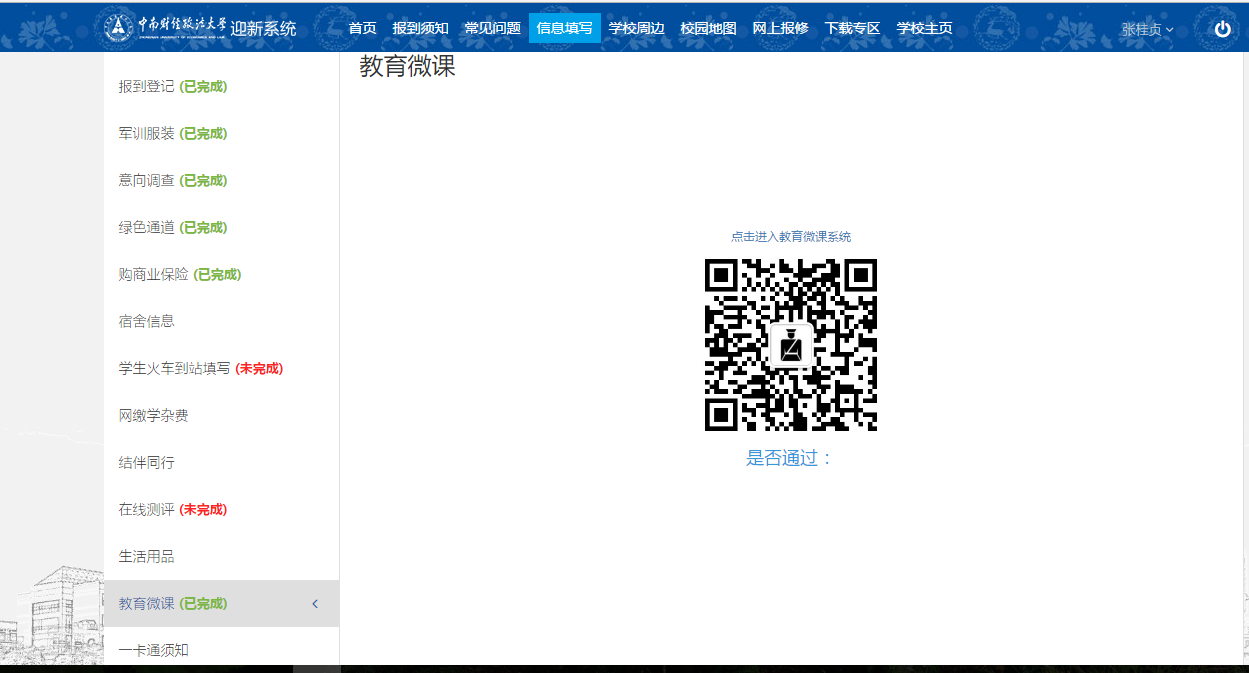 图表 13教育微课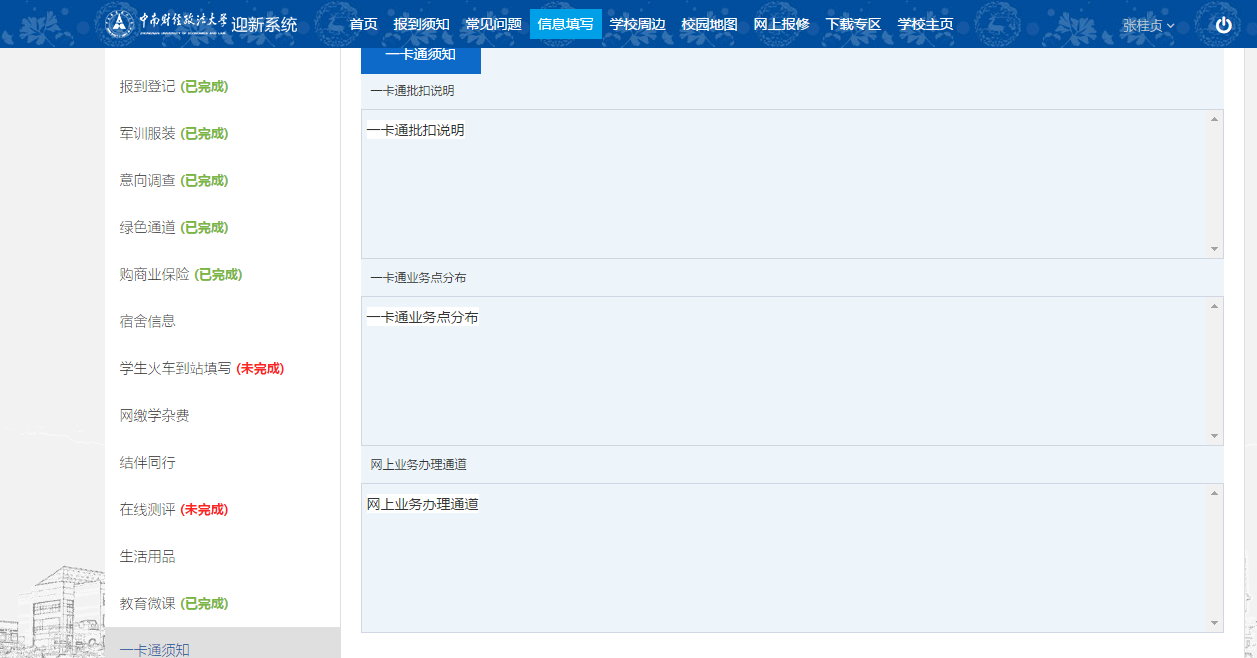 图表 14一卡通须知点击进入不同的标签后，学生用户可按页面上的填写要求填写信息，最后点击“提交”或“保存”按钮，系统会记录数据，填写状态从“未填写”变成“已填写”。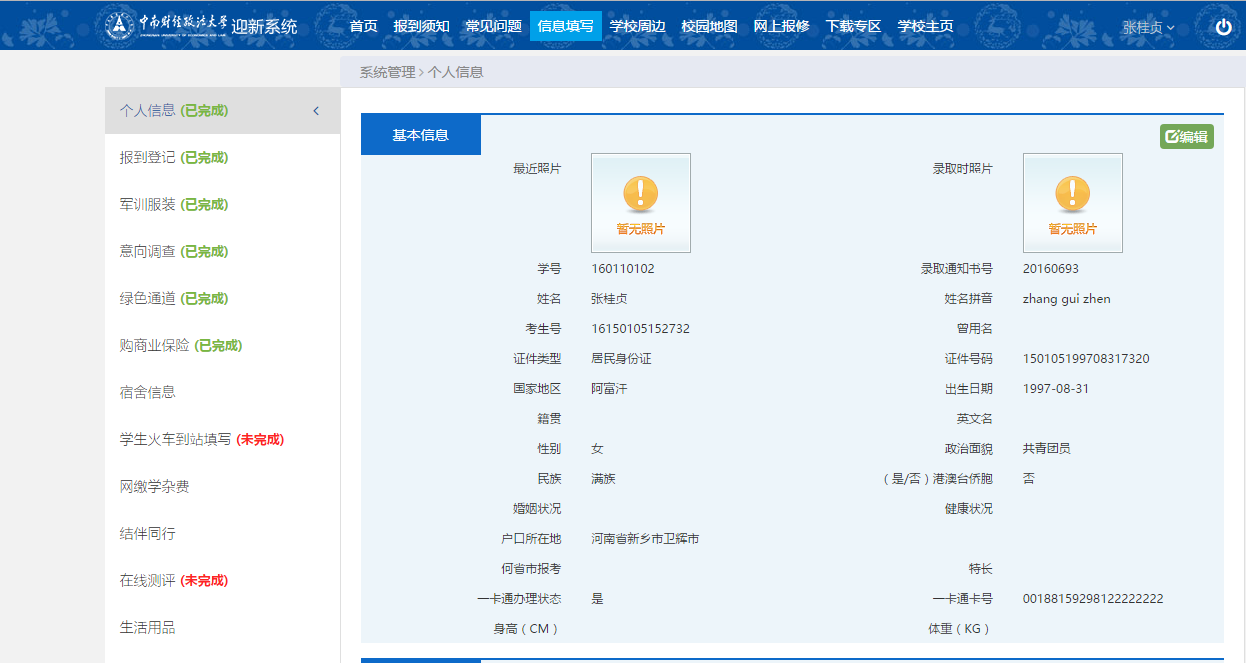 注：页面中“*”为必填或必选字段。校园信息查看通过访问一级栏目菜单包括报到须知、常见问题、学校周边、校园地图、网上报修、下载专区、关注移动迎新、通知公告等，可查询到校方发布的各类相关信息。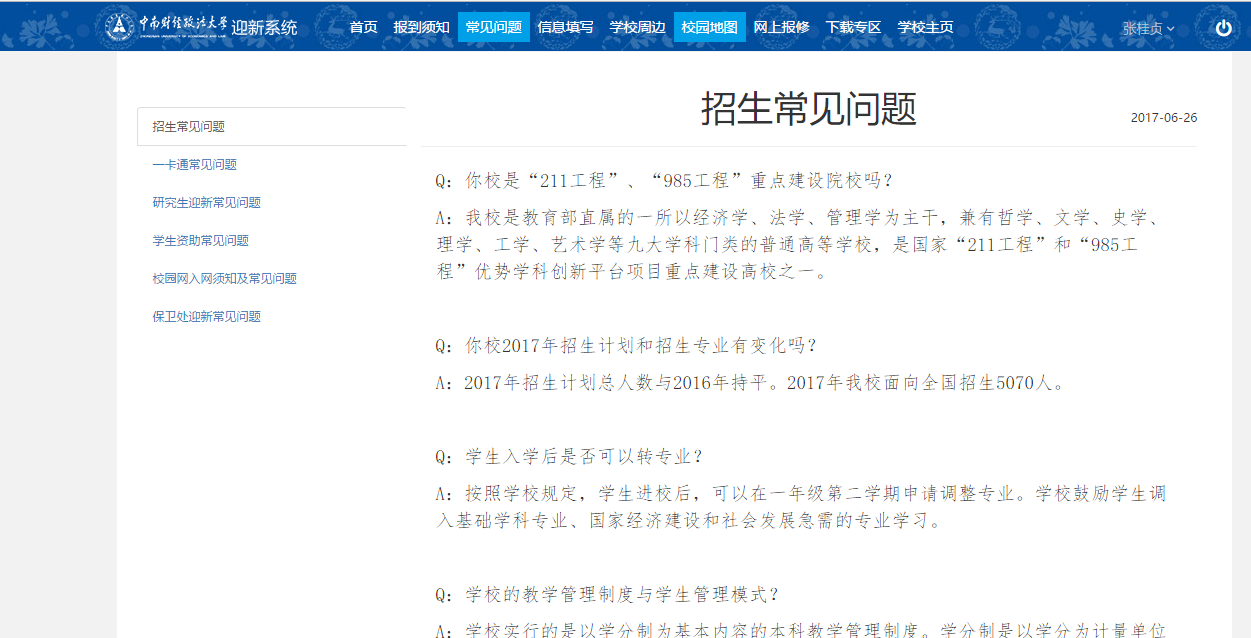 手机移动端登录系统步骤一：输入用户名和匹配的密码；步骤二：点击登录，进入系统。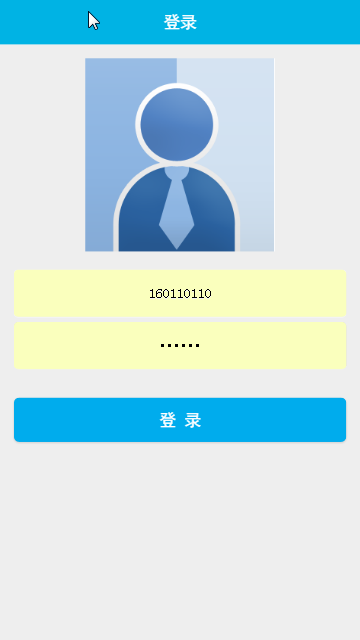 若多次用户名或密码输入错误后，则会要求同时输入验证码。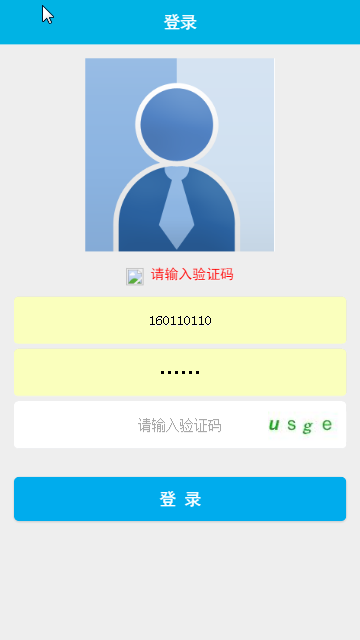 首页在“首页”页面中，最上层，展示校园照片区域。中间层，可访问一级栏目菜单包括报到须知、开学事项、学校周边、中财概况、校园地图、绿色通道等。最下层，展示迎新流程图。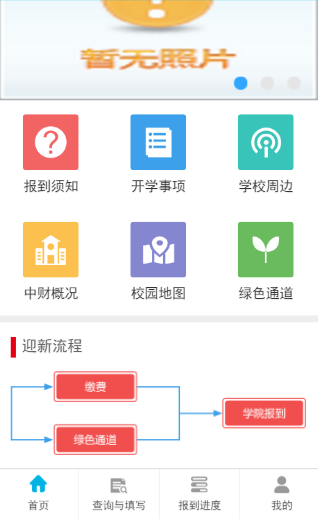 查询与调查在“查询与调查”页面中，信息查询包括结伴同行、费用信息、宿舍信息等。意向调查包括个人信息、报到登记、绿色通道、服装登记、意向调查、购商业保险等，填写方法可参考章节1.2新生信息填写。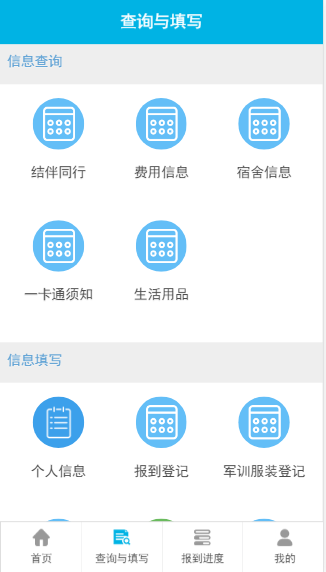 报到进度在“报到进度”页面中可查看各报到环节的办理情况。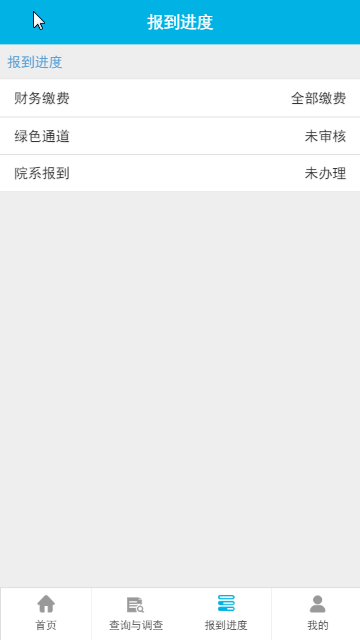 我的在“我的”页面中主要可查看个人信息包括基本信息、学籍信息、个人联系信息、家庭基本信息、家庭成员信息等，另外并提供注销按钮。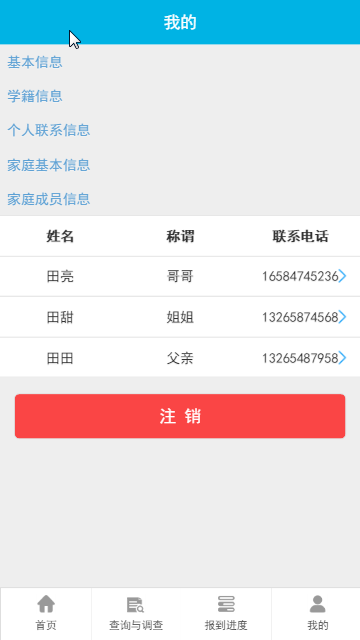 文档名称学生用户使用操作手册版本号<V0.1>状况草案版本日期描述文档所有者V0.12017/6/29创建袁安平姓名签字日期副本接受人机构